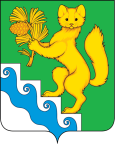 АДМИНИСТРАЦИЯ БОГУЧАНСКОГО РАЙОНАПОСТАНОВЛЕНИЕ31.08.2021                               с. Богучаны                                      № 701-пО внесении изменений в "Порядок компенсации расходов на оплату стоимости проезда и провоза багажа к месту использования отпуска и обратно работникам учреждений и организаций, финансируемых за счетсредств районного бюджета", утвержденный постановлением администрации Богучанского района от 01.04.2008 № 333-пВ соответствии со статьей 325 Трудового кодекса Российской Федерации от 30.12.2001 №197-ФЗ, руководствуясь статьями ст. 7, 43, 47 Устава Богучанского района Красноярского края ПОСТАНОВЛЯЮ:	1. Внести в "Порядок компенсации расходов на оплату стоимости проезда и провоза багажа к месту использования отпуска и обратно работникам учреждений и организаций, финансируемых за счет средств районного бюджета", утвержденный постановлением администрации Богучанского района от 01.04.2008 № 333-п (далее – Порядок), следующие изменения: 	1.1. В абзаце 2  пункта 2.12 раздела 2 Порядка после слова "сборы" добавить слова "(платы и другое),".   2. Контроль за исполнением данного постановления возложить на  заместителя Главы Богучанского района по взаимодействию с органами государственной и муниципальной власти С.Л. Трещеву.3. Настоящее постановление вступает  в силу со дня, следующего за днем опубликования в Официальном вестнике Богучанского района.И.о.Главы  Богучанского района                                                    С.И. Нохрин